
ПОЛОЖЕНИЕ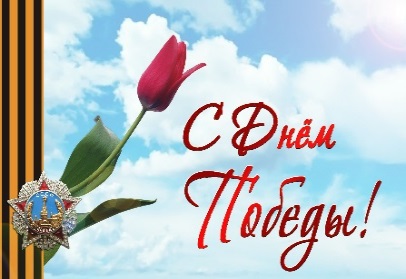 V юбилейного конкурса чтецов и патриотической песни«Ветер Победы»,посвящённогоДню Победы в Великой Отечественной войне                              1941-1945 годовОбщие положения: Конкурс проводит Подгорненский сельский Дом культуры МБУК «ГЦКС» среди детей, молодежи, жителей Георгиевского муниципального округаЦели и задачи конкурса:1.Воспитание гражданственности и патриотизма, ответственности живущих сейчас, за судьбы страны, уважения к бессмертному воинскому подвигу;2.Выявление и поощрение талантливых людей.3. От одного учреждения культуры или образования в I и II возрастной группе не более 5 человек в возрастных группах и номинациях конкурса. (например: I возрастная группа - можно 5 «художественное слово» и 5 «вокал» от одного учреждения)Участники конкурса: в конкурсе могут принять участие все жители Георгиевского муниципального округа, соло, дуэт, трио, коллектив.Номинации конкурса:Художественное чтение и Вокальное исполнениеВОЗРАСТНЫЕ КАТЕГОРИИ УЧАСТНИКОВI - с 3 до 5 лет (1-я младшая группа)II – c 6 до 7 лет (2-я младшая группа)III – c 8 до 11 лет (средняя группа) IV - с 12 до 14 лет (юниоры) V - с 15 до 17 лет (старшая группа)Продолжительность исполняемой программы:для I, II возрастной категории – не более 5 минут;для III-V возрастной категории – не более 7 минут;Если программа выступления превышает заданное время исполнения, жюри имеет право снять участника с конкурса.Дата проведения конкурса: 7 МАЯ 2024 года.Условия проведения конкурса:На конкурсе исполняются ТОЛЬКО стихи и песни о Великой Отечественной войне, Дне Победы, России, Родине, стихи и песни современных авторов на тематику СВО.Конкурс проводится 7 мая 2024 г. в 15-00 в зрительном зале Подгорненского СДК Критерии оценки выступлений участников конкурса:(0-10 баллов)- знание текста-выразительность и чёткость речи-актёрское мастерство (мимика, жесты)- внешний вид- качество выступления- понимание содержания- логические ударения- выбор эмоционального тона- дыхание- чувство патриотизма, глубокое проникновение в содержание песни- цельность номера и его композиционное единство- вокальные данные- уровень исполнительского мастерства песниТехническое оснащение:Участники всех номинаций могут исполнять конкурсные произведения:-     с живым музыкальным сопровождением;-     под фонограмму «минус один».      Категорически запрещается использование фонограмм низкого технического уровня. Разрешается использование фонограмм с записанными БЭК-вокальными партиями только в кульминации произведения. За качество звучания конкурсант несет полную ответственность.- фонограммы необходимо присылать вместе с заявками. Подписывать – Песня «Катюша» Мария Иванова - учреждение Состав жюри конкурса: Председатель жюри:1.Емельянова Олеся Владимировна- ведущий специалист по методике клубной работы МБУК «ГЦКС»2.Марина Валерьевна Андрианова - руководитель народной студии театрального творчества «Реплика» Шаумяновского СДК МБУК «ГЦКС» 3.Попова Валентина Левоновна - режиссёр народного шоу-театра «Бродячие артисты», руководитель студии актерского мастерства «Талантина» Городского Дворца культуры МБУК «ГЦКС» 4. Моисеев Олег Олегович – хормейстер Подгорненского СДК МБУК «ГЦКС»Подведение итогов конкурса:     Результаты конкурса будут объявлены 7 мая, сначала 1 и 2 возрастная категории, затем 3, 4 и 5; также информация о конкурсе будет размещена на странице Подгорненского СДК в социальных сетях.Награждение: - Победителей конкурса определяет жюри -  Жюри по итогам конкурса составляет Протокол итогов конкурса с оценочной ведомостью конкурсантов и фамилиями победителей.     1. Лауреаты 1 степени награждаются дипломами и кубками     2. Лауреаты 2 и 3 степени награждаются дипломами и медалями     3.  Победители в номинациях «Самое эмоциональное исполнение», «За лучший сценический образ», «Самый юный исполнитель», «За высокое чувство патриотизма, глубокое проникновение в содержание песни» награждаются дипломом и медалью.       4. Специальные призы: «Приз оргкомитета», «Приз жюри» награждаются дипломом и памятным подарком.     5. Все участники, завоевавшие звание дипломантов конкурса, награждаются дипломами разных степеней. В ЮБИЛЕЙНОМ 5-м КОНКУРСЕ учреждены ДВА Гран-при конкурса! в номинациях:- Художественное чтение - Вокальное исполнениеПобедители получают КУБОК, ДИПЛОМ.ЗАЯВКИ И СОГЛАСИЕ ПРИСЫЛАТЬ НА электронную почту ПОДГОРНЕНСКОГО Дома культуры - podgornenskiy.sdk@mail.ru Прием заявок до 2 мая включительно!!!Приложение №1ЗАЯВКА 
на участие в Vюбилейном конкурсе чтецов и патриотической песни«Ветер Победы», посвящённом Дню Победы
в Великой Отечественной войне 1941-1945 годов. 
 *Название коллектива/ Фамилия, имя участника (-ов)_______________________________________________________________
*Число, месяц, год рождения участника (-ов)_______________________________________________________________
*Количество участников (только для коллектива________________________________________________________
*Возрастная категория__________________________________________________________
*Номинация________________________________________________________
*Конкурсное произведение ( композитора, название произведения, время исполнения)
1._________________________________________________________________

ФИО преподавателя ________________________________________________
*Мобильный телефон педагога/участника_________________________________________________
*Электронная почта педагога/участника_________________________________________________ Учреждение, представляющее коллектив/участника________________________________________________
ФИО директора__________________________________________________________
Контакты учреждения (указать почтовый адрес, индекс, факс, электронную почту)_______________________________________________________________________________________________________________________________
Комментарии/необходимое оборудование (если требуется смена костюма (переодевание) между песнями, указать)____________________________________________________

Приложение 2СогласиеЯ,______________________________________________________________________________________________________________________________,(ФИО родителя (законного представителя) конкурсанта)в соответствии с Федеральным законом № 152-ФЗ «О персональных данных» свободно, по своей воле и в своем интересе, а также подтверждая свою дееспособность, даю согласие на автоматизированную, а также без использования средств автоматизации обработку персональных данных и на публикацию конкурсных фото и видеоматериалов с изображением моего ребенка ____________________________________________________________________________________________________________________________________, сына (дочери) (ФИО, год рождения)как участника V конкурса патриотической песни и стихотворения «Ветер Победы»______________________________________в сети Интернет на официальных аккаунтах Подгорненского СДК МБУК «ГЦКС» в социальных сетях Телеграм, Одноклассники, ВКонтакте.________________        ______________       _______________________       (дата)   				 (подпись)          		  (расшифровка подписи)  В оргкомитет V конкурса патриотической песни и стихотворения «Ветер Победы»______________________________________ФИО родителя (законного представителя) конкурсантаПроживающего(ей) по адресу:____________________________________________________________________________